МИНИСТЕРСТВО ЗДРАВООХРАНЕНИЯ МОСКОВСКОЙ ОБЛАСТИГосударственное бюджетное профессиональное образовательное учреждениеМосковской области«Московский областной медицинский колледж №3 имени Героя Советского Союза З. Самсоновой»Шатурский филиалМЕТОДИЧЕСКАЯ РАЗРАБОТКАОЛИМПИАДА ПО РУССКОМУ ЯЗЫКУспециальности34.02.01 Сестринское делобазовый уровень СПОПреподаватель русского языка и литературы: Ю.В. Кирилова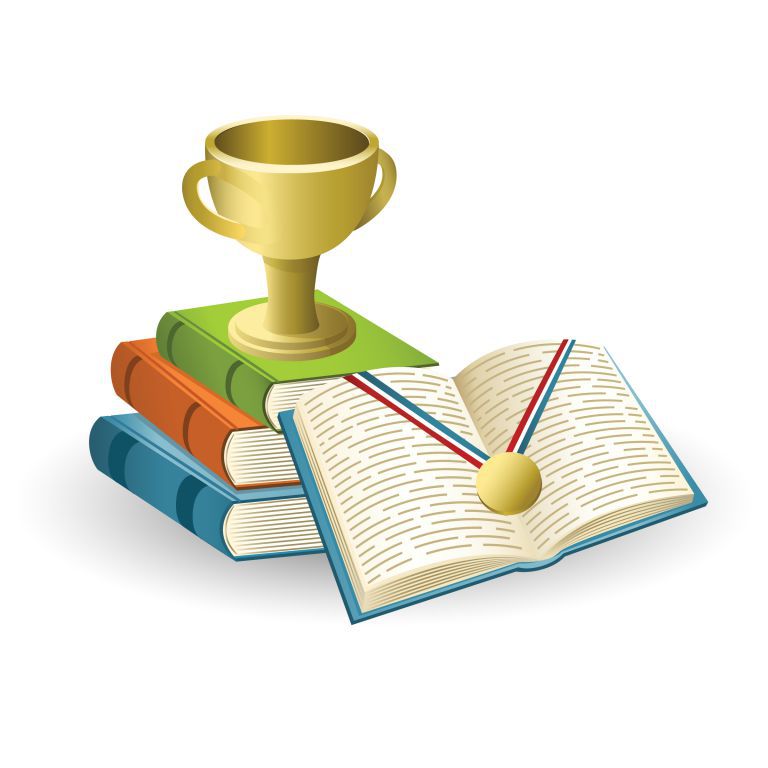 Шатура - 2018МЕТОДИЧЕСКАЯ РАЗРАБОТКАОЛИМПИАДА ПО РУССКОМУ ЯЗЫКУспециальности34.02.01 Сестринское делобазовый уровень СПООрганизация-разработчик: Государственное бюджетное профессиональное образовательное учреждение Московской области «Московский областной медицинский колледж №3 имени Героя Советского Союза З. Самсоновой» Шатурский филиалРазработчик: преподаватель русского языка и литературы: Ю.В. КириловаШатура - 2018СодержаниеПояснительная записка…………………………………………………………4Порядок проведения олимпиады……………………………………………...5Подведение итогов олимпиады………………………………………………...6Список использованных источников………………………………………....7Приложение А. Положение о проведении олимпиады……………………...8Приложение Б. Задания олимпиады…………………………………………12Приложение В. Бланк ответов………………………………………………..26Приложение Г. Протокол конкурса………………………………………….27Пояснительная запискаДанная методическая разработка предназначена для проведения олимпиады по общеобразовательной дисциплине «Русский язык» среди студентов  I курса ГБПОУ МО «Московский областной медицинский колледж №3».Олимпиада по русскому языку в СПО – это новое образовательное пространство, создаваемое с целью популяризации знаний, формирования мотивации, ответственности студентов и преподавателя за уровень знаний, создание духа соревновательности, здорового соперничества, подведение итогов работы. Олимпиада по русскому языку является одной из наиболее массовых форм внеаудиторной работы.Цели олимпиады:повышение интереса обучающихся к русскому языку и его изучению;проверка качества знаний и умений, полученных в процессе обучения по учебной дисциплине;оценка уровня владения обучающимися речевыми навыками;развитие творческого потенциала обучающихся; популяризация русского языка как науки и учебной дисциплины.Задачи:выявить одаренных, творчески мыслящих обучающихся;углубить знания обучающихся по предмету, расширить их кругозор;систематизировать орфографические, пунктуационные, речевые умения и навыки;формировать умения применять полученные знания на практике.Учебно-методическое обеспечение: раздаточный материал с заданием олимпиады; компьютер (ноутбук) с программой Word и EXEL для составления рейтинга участников Олимпиады и оформления наградных документов.Олимпиада по русскому языку проводится в апреле - мае. Конкретная дата проведения определяется планом ЦМК общеобразовательных, общегуманитарных и социально-экономических дисциплин. Для проведения Олимпиады создаются Оргкомитет и жюри. Оргкомитет может состоять из представителей методической службы, преподавателей СПО. Олимпиада проводится по олимпиадным заданиям, которые разрабатывает преподаватель русского языка и литературы Порядок проведения олимпиадыОлимпиада по русскому языку проходит в один (письменный) тур в виде ответов на конкретно поставленные вопросы или решений лингвистических и творческих задач.Письменный тур Олимпиады состоит из 50 заданий. Задания следуют в произвольном порядке. Их расположение определяется необходимостью смены форм умственной деятельности и переключения внимания и степенью сложности. Вопросы должны иметь однозначный ответ. При оценке выполнения заданий наряду со знанием учебной программы по русскому языку оцениваются также лингвистическая эрудиция, языковая интуиция, аналитические навыки, умение рассуждать логически.При проведении Олимпиады рекомендуется выделить кабинетные помещения для участников так, чтобы были созданы свободные условия для работы – один человек за партой. Все участники должны быть ознакомлены с временем выполнения заданий. Рекомендуемое время – 4 академических часа. Рекомендуемое время начала Олимпиады – 10:00 по местному времени. Каждый участник должен быть обеспечен комплектом заданий, бланком для ответов и канцелярскими принадлежностями (бумага, ручки).Для организации и контроля над выполнением олимпиадных заданий по русскому языку рекомендуется привлечь преподавателей – не словесников.По окончании времени проведения Олимпиады работы участников собираются и сдаются жюри конкурса.Жюри проверяет и оценивает выполненные олимпиадные задания.Подведение итогов олимпиадыОпределение победителей и призеров Олимпиады осуществляется на основе Положения об организации и проведения Олимпиады (Приложение А)После проверки работ проводится их разбор: жюри отмечает лучшие ответы, называет победителей. Кроме анализа по группам, используются и другие формы информации: сообщение о результатах на стендах филиала колледжа, на сайте МОМК №3.Оглашение имен победителей и награждение проходит в торжественной обстановке.Для проведения апелляции участник подает письменное заявление на имя председателя жюри в течение одного часа с момента объявления результатов. Апелляция проводится в течение трех часов с момента объявления результатов. Критерии и методика оценивания олимпиадных заданий не могут быть предметом апелляции и пересмотру не подлежат.Список использованных источниковГубернская Т.В. Русский язык. 10-11 классы. Тестовые и олимпиадные задания / Т.В. Губернская. – М.: Эксмо, 2007.Орг А.О. Олимпиады по русскому языку: Кн.для учителя./ А.О. Орг. – 5-е изд. – М.: Просвещение, 2004.Русский язык. Всероссийская олимпиада. Выпуск 1, М: Просвещение, 2008.Русский язык. Всероссийская олимпиада. Выпуск 2, М: Просвещение, 2009.Русский язык. Всероссийская олимпиада. Выпуск 3, М: Просвещение, 2011.http://www.rosolymp.ruПриложение АМИНИСТЕРСТВО ЗДРАВООХРАНЕНИЯ МОСКОВСКОЙ ОБЛАСТИГосударственное бюджетное профессиональное образовательное учреждениеМосковской области«Московский областной медицинский колледж №3 имени Героя Советского Союза З. Самсоновой»Шатурский филиалПОЛОЖЕНИЕо проведении олимпиады по общеобразовательной дисциплине «Русский язык» Шатура - 2018ОБЩИЕ ПОЛОЖЕНИЯНастоящее положение о проведении олимпиады по русскому языку для студентов ГБПОУ МО «Московский областной медицинский колледж № 3» Шатурский филиал (далее Положение) определяет правила организации и проведения олимпиады, её организационно-методическое обеспечение, правила участия и порядок определения победителей.Цели олимпиады:повышение интереса обучающихся к русскому языку и его изучению;проверка качества знаний и умений, полученных в процессе обучения по учебной дисциплине;развитие творческого потенциала обучающихся; популяризация русского языка как науки и учебной дисциплины.Задачи:выявить одаренных, творчески мыслящих обучающихся;углубить знания обучающихся по предмету, расширить их кругозор;систематизировать орфографические, пунктуационные, речевые умения и навыки;формировать умения применять полученные знания на практикеСРОКИ И РЕМЯ ПРОВЕДЕНИЯ ОЛИМПИАДЫОлимпиада по русскому языку проводится в апреле 2018 года.
Время для выполнения заданий – 3 астрономических часа (180 мин.)
ПРАВИЛА УЧАСТИЯ В ОЛИМПИАДЕ 	В Олимпиаде могут принять участие все, кто считает себя человеком русской культуры и признает русский язык родным. Участниками Олимпиады могут быть студенты любого курса и любой группы.Задания можно выполнять в любой последовательности. Участник вправе выполнить любое количество заданий из числа предложенных.
ЗАДАНИЯ ОЛИМПИАДЫВ качестве заданий участникам предлагаются вопросы по орфоэпии, словообразованию, грамматике, лексике, правописанию, стилистике, русской литературе и культуре. Общее количество заданий – 50.Для выполнения заданий Олимпиады участники могут пользоваться любыми справочными материалами.
ОБРАБОТКА ОТВЕТОВ	Баллы за выполненные задания выставляет рабочая группа по методическому обеспечению конкурсных заданий и обработке ответов в течение 2-х дней после проведения Олимпиады.
Окончательное решение о награждении победителей и присуждении дополнительных призовых мест принимает жюри Олимпиады. Окончательные результаты участников будут объявлены при подведении итогов на 3-й день после проведения Олимпиады.
ПОБЕДИТЕЛИ И ПРИЗЕРЫ 	По итогам Олимпиады будут выявлены победители (участники, занявшие I,II, III место по количеству набранных баллов). 
Решение жюри не обсуждается и обжалованию не подлежит.
ПРИЗЫ И НАГРАДЫ	Участники, занявшие по итогам Олимпиады I, II, III место будут награждены Грамотами и памятными подарками. 
Организаторы Олимпиады оставляют за собой право учредить дополнительные призовые места и предложить лучшим участникам дополнительные призы и дипломы.ПРИЛОЖЕНИЕ БЗадания ОлимпиадыВариант 1В каком слове верно выделена буква, обозначающая ударный гласный звук?	бралАначАл бантЫдонельзЯВ каком предложении вместо слова ГУМАННЫЙ  нужно употребить ГУМАНИТАРНЫЙ?Самыми ГУМАННЫМИ профессиями на земле являются те, от которых зависит духовная жизнь и физическое здоровье человека.Во время переговоров участниками встречи обсуждены ГУМАННЫЕ вопросы.ГУМАННЫЕ законы возможны только в зрелом обществе.ГУМАННОЕ отношение к детям означает прежде всего понимание духовных усилий ребенка, уважительное отношение к этим исканиям и ненавязчивая помощь.Укажите пример с ошибкой в образовании формы слова.мокла под дождемкосвенных падежовчудеснейшим образомздоровые дёсныВыберите грамматически правильное продолжение предложения.Тщательно подготовившись к выступлению,речь оратора тем не менее должна напоминать импровизацию.в речи оратора должны быть удачные примеры, образы, юмор.у хорошего оратора речь образная, эмоциональная и в то же время логичная.оратор произнес убедительную речь.Укажите  предложение с грамматической ошибкой (с нарушением синтаксической нормы).Циолковский писал, что цель его жизни – продвинуть человечество хоть немного вперед.В городе создана специальная комиссия по градостроительству, которой поручено координировать работу всех строительных фирм.В картине «Спящем пастушке» Венецианову удалось передать всю прелесть неяркой русской природы.Счастливы те, кто приближается в своей жизни к идеалу сложившемуся в юности.Укажите верную морфологическую характеристику слова ПОМОГАЮЩЕГОпричастиеимя прилагательноедеепричастиеимя существительноеВ каком варианте ответа правильно указаны все цифры, на месте которых пишется одна буква Н?Усыпа(1)ая хвоей дорожка из бора вывела в липы, где пряталась раскраше(2)ая тесовая изба, которая была выстрое(3)а как настоящий русский терем.312, 31,2,3В каком ряду во всех словах пропущена безударная проверяемая гласная корня?в...рсистый, ут..пический, м..рзлотаб..сиком, ок..ймлять, приг..ратьав..нтюра, м..ндариновый, благораспол..жениекомпр..мисс, соприк..снувшись, обог..щениеВ каком ряду во всех трех словах пропущена одна и та же буква?пр..успевать, пр..плести, пр..рываниео..гадать, по..кидывать, на..куситьи..ношенный, не..говорчивый, ра..жечьраз..скивать, без..сходный, под..грать В каком ряду в обоих словах на месте пропуска пишется буква Е?посе..шь, закрыва..мыйвытащ..шь, закле..вшийизуча..шь, постав..шь накин..шь, знач..мыйВ каком варианте ответа указаны все слова, где пропущена буква И?А. солом..нкаБ. подчерк..ватьВ. усидч..выйГ. гор..ватьА, Б, В, Г,Б, ГА, Б, ВА, В, ГВ каком предложении НЕ со словом пишется раздельно?Почти (не)заметная серая птичка вспорхнула из кустов.Меня провели в (не)большую уютную комнату с камином.Помочь Маше в беде было (не)кому.И, головы седой (не)поднимая, опять сидела тихо у огня.В каком предложении оба выделенных слова пишутся слитно?(И)ТАК, подытожим все сказанное: лес – наш целитель, наше богатство и, (НА)КОНЕЦ, лучший наряд земли.Надо было дождаться Семенова во ЧТО(БЫ) то ни стало, (ПО)ТОМУ что его приезд решал многое.Небо хмурилось ТАК(ЖЕ), как и вчера, море штормило, (ПО)ЭТОМУ прогулку на катере пришлось отложить.(В)ТЕЧЕНИЕ прошлого лета мне пришлось жить в старинной подмосковной усадьбе, (ПРИ)ТОМ она не была похожа на обычные усадьбы.Укажите правильное объяснение постановки запятой или ее отсутствия в предложении:Костер горел ярко( ) и безликие тени дрожали вокруг него, изумленно наблюдая веселую игру огня.Простое предложение с однородными членами, перед союзом И запятая не нужна.Простое предложение с однородными членами, перед союзом И нужна запятая.Сложносочиненное предложение, перед союзом И запятая не нужна.Сложносочиненное предложение, перед союзом И нужна запятая. В каком варианте ответа правильно указаны все цифры,  на месте которых в предложении должны стоять запятые?В числе чудаков (1) живших в Москве в грибоедовские времена (2) был человек (3) описанный в комедии «Горе от ума» под именем (4) Максима Петровича.1, 32, 3, 41, 2, 32, 4В каком варианте ответа правильно указаны все цифры, на месте которых в предложениях должны стоять запятые?Даниил Черный (1) по мнению искусствоведов (2) был живописцем первой величины. Самая большая его заслуга (3) однако (4) в том, что он увидел одаренность Андрея Рублева и повлиял на развитие индивидуальной манеры этого величайшего художника.1, 23, 41, 2, 31, 2, 3,4 Укажите предложение, в котором нужно поставить одну запятую. (Знаки препинания не расставлены).Работа шла быстро и была вовремя закончена.Причастия способны как образно описать предмет или явление так и представить его признак в динамике.Алогичность соединения слов создает особый психологический эффект и приковывает внимание читателя.Довольно скоро он обжился в этом районе и подружился с соседями. Как объяснить постановку двоеточия в данном предложении?Жизнь в Марьине текла своим порядком: Аркадий сибаритствовал, Базаров работал.Обобщающее слово стоит перед однородными членами предложения.Первая часть бессоюзного сложного предложения указывает на условия того, о чем говорится во второй части.Вторая часть бессоюзного сложного предложения указывает на причину того, о чем говорится в первой части.Вторая часть бессоюзного сложного предложения поясняет, раскрывает содержание первой  части. В каком варианте ответа правильно указаны все цифры, на месте которых в предложении должны стоять запятые?В 80-е годы Х1Х века Шишкин (1) создает много картин (2) в сюжетах (3) которых (4) он  обращается к жизни русского леса, русских лугов и полей.1, 221, 32, 4В каком варианте ответа правильно указаны все цифры, на месте которых в предложении должны стоять запятые?Рука его дрожала (1) и (2) когда Николай передавал лошадь коноводу (3) он чувствовал (4) как со стуком приливает кровь к сердцу.1, 42, 31, 3, 41, 2, 3, 4В каком ряду во всех словах есть гласный звук [А]?мяч, лентяй, рьяныйсвятой, поклон, мятаклянусь, ляжет, тянетледяной, дятел, прогонУкажите слова, употребленные в прямом значении.ледяной взглядзолотое кольцозолотые рукижелезный характерУкажите, чем являются данные пары слов: рассвет - расцвет?синонимамиантонимамиомонимамипаронимамиКакой фразеологический оборот имеет значение запомнить крепко-накрепко, раз и навсегда?держать себя в рукаходним духомстоять горойзарубить на носуУкажите, в каком ряду все слова имеют окончание.заяц, солнцем, верхом (скакать)белым, вода, подошлиувидел, справа, второйзаточил, (о) переезде, однаждыУкажите слово, образованное приставочно-суффиксальным способом.допетьнеинтересноподземныйсероватыйУкажите, в каком ряду все прилагательные являются качественными.добрый, мягкий, серьезныйзимний, честный, осеннийзаячий, острый, колкийинтересный, занимательный, приусадебныйУкажите словосочетание со способом связи управлениепоэтический языкговорил не умолкаякрасный от натугиопытный врачВ каком слове есть суффикс –ч- ?            1) алыча            2) раздача            3) калач            4) парча30. Какое предложение является сложным?1) Брак получился не из-за плохой машины, а из-за неумения работать.
2) Искрятся пустынные окрестные бугры, осыпанные лебяжьим пухом молодого снега.
3) Давыдов долго бежал, держась за грядушку саней, пытаясь согреть ноги, потом вскочил в сани и, притаившись, задремал.
4) Поднялся ветер, и стало сыро и мрачно.31. Синонимы – это1) слова, одинаковые по написанию и звучанию, но разные по своему лексическому значению.2) слова, разные по написанию и звучанию, но схожие по своему лексическому значению.3) слова с противоположным лексическим значением.4) слова, разные по своему лексическому значению, но схожие по написанию и звучанию.32. По орфоэпическому словарю нельзя узнать1) значение слова2) написание слова3) ударение в слове4) произношение слова33. Укажите местоимение в ряду данных слов.	1) двое	2) себя	3) наподобие4) ура34. Укажите имя существительное общего рода.1) сирота2) страна3) кофе4) тюль35. Глаголы, выражающие побуждение к действию стоят1) в изъявительном наклонении2) в условном наклонении3) в повелительном наклонении4) не имеют наклонения36. Как называется наука о языке?1) языкология2) лингвистика3) лингвология4) биология37. Гласные звуки делятся на1) твердые и мягкие2) ударные и безударные3) звонкие и глухие4) парные и непарные38. Найдите слово с орфографической ошибкой.1) пушинка2) возложил3) жидкость4) ворошыть39. Какое слово является проверочным для слова МАЗЬ ?1) замазка2) замажь3) замазать4) алмазы40. В каком слове употребляется  Ь ?1) комп..ютер2) прод..юсер3) об..явление4) дез..инфекция41. Укажите предложение с однородными подлежащими.1) Дождь стучал по крыше, трепал листья в саду, плескался на дворе в лужах.2) Пушистый снег закрывает дома, столбы, деревья беленой пеленой.3) На юг улетают журавли, грачи, скворцы.4) Подолгу лежит на скатах крыш, на перилах балкона иней.42. Укажите распространенное предложение.1) Толстые сосульки пели песню весны.2) Вечерело.3) Подбежал мальчик.4) Вода нагрелась.43. Среди перечисленных словосочетаний найдите глагольное.1) поздним вечером2) объясняем пример3) спортивные состязания4) участник войны.44. Укажите слово с суффиксом –ИК-.1) дворник2) дикий3) крик4) мячик45. Укажите слово с приставкой С-.1) спелый2) скользкий3) сломать4) слово46. В каком из данных слов есть приставка?1) погода2) портер3) посадка4) полоса47. Укажите строку, в которой все слова являются однокоренными.1) водный, обводить, водяной2) медь, медный, медовый3) дружить, дружный, подружка4) гора, загореть, горный48. В каком предложении есть обращение?1) Я видел вас всегда.2) Как ты чудесен и хорош!3) Читатель, я не нарушу условий.4) Одним словом, жизнь расцветает.49. Какой частью слова является У в слове ПОНЕМНОГУ ?1) суффикс2) окончание3) часть корня4) постфикс50. Найдите слово с орфографической ошибкой.1) точка2) конечьно3) вечность4) мучнойВариант 2В каком слове верно выделена буква, обозначающая ударный гласный звук?цЕментприбылАналИлаклеИтьВ каком предложении вместо слова ВЕЛИКИЙ  нужно употребить ВЕЛИЧЕСТВЕННЫЙ?Высокая, стройная, грациозная и ВЕЛИКАЯ, Елена держалась всегда необыкновенно прямо, и это придавало ей царственный вид.Литература – ВЕЛИКОЕ достояние народа.Народу было ВЕЛИКОЕ множество, как будто весь город пожелал увидеть поэта и услышать его удивительный голос.Каждый ВЕЛИКИЙ поэт является выразителем духа народа, его истории.Укажите пример с ошибкой в образовании формы слова.шестьюстами учебникамиедь впередспелых абрикосовжестче дереваВыберите грамматически правильное продолжение предложения.     Создавая экологический прогноз,учитывается состояние окружающей среды нашего города.оформляйте его в виде карты со специальными обозначениями.требуются специальные знания.учеными обработан статистический материал.Укажите  предложение с грамматической ошибкой (с нарушением синтаксической нормы).На картине И.И. Фирсова «Юный живописец» изображена домашняя мастерская художника.Среди домов, построенных на этой улице, было несколько многоэтажных.Не только способности, но и трудолюбие поможет достичь успеха в работе.Все, кто рано начинает учить иностранный язык, овладевает им в совершенстве.Укажите верную морфологическую характеристику слова ВРАЩАТЕЛЬНОЕприлагательноеглаголпричастиедеепричастиеВ каком варианте ответа правильно указаны все цифры, на месте которых пишется  НН?  Мощё(1)ая мраморной плиткой прихожая украше(2)а стекля(3)ыми вазами и золочё(4)ой мебелью, созда(5)ой лучшими мастерами Италии.3, 42, 41, 3, 53, 5В каком ряду во всех словах пропущена безударная проверяемая гласная корня?бл..годенствие, прин..ровиться, пол..гатьсямот..вировать, благосл..вение, б..зироватьсяоз..боченный, раск..лоть, р..сточекзаб..левание, обр..зцовый, уд..стоенВ каком ряду во всех трех словах пропущена одна и та же буква?пр..амурский, пр..толстый, пр..командироватьп..едестал, ш..ют, с..ехидничатьи..каженный, бе..жалостный, ни..послатьпо..веска, пре..посылка, по..зарядкаВ каком ряду в обоих словах на месте пропуска пишется буква Е?рокоч..шь, немысл..мыйточ..шь, налаж..нныйдвиж..шься, реша..мыйтревож..шься, законч..нный В каком варианте ответа указаны все слова, где пропущена буква И?А. толщ..наБ. одол..ватьВ. кра..шекГ. подраг..ватьА, В, Г 	     2)А, В 	    3) А, Г	    4)Б, ГВ каком предложении НЕ со словом пишется раздельно?Друзья разъехались, и (не)кого позвать в гости.Закрытые шлюзы высоко подняли воды (не)большой,  но быстрой речки.Оседает пыль, и взору открываются (не)высокие пирамидальные тополя.Солнце, еще (не)скрытое облаками, освещает мрачную желто-лиловую тучу.В каком предложении оба выделенных слова пишутся слитно?Эксперимент был проведен удачно, ПРИ(ЧЕМ) ВПЕРВЫЕ, (ПО)ЭТОМУ все были очень довольны.(В)НАЧАЛЕ сентября ночи становится холодными, морозными, (ЗА)ТО дни стоят теплые, безветренные.Баржа двигалась (ПО)ПРЕЖНЕМУ вниз по течению, но (НА)СТОЛЬКО медленно, что казалась неподвижной.Пелагея была человеком (НА)РЕДКОСТЬ открытым, добрым; (ЗА)ТО ее и любили в деревне.Укажите правильное объяснение постановки  запятой или ее отсутствия в предложении:Три раза зимовал он в Мирном ( ) и каждый раз возвращение домой казалось ему пределом человеческого счастья.Сложносочиненное предложение, перед союзом И запятая не нужна.Простое предложение с однородными членами, перед союзом И запятая не нужна.Сложносочиненное предложение, перед союзом И нужна запятая.Простое предложение с однородными членами, перед союзом И нужна запятая.В каком варианте ответа правильно указаны все цифры,  на месте которых в предложении должны стоять запятые?Ипполит Матвеевич (1) томясь стыдом (2) стоял под акацией и (3) не глядя на гуляющих (4) твердил три заученные фразы.1, 21, 2, 41, 2, 3, 43. 4 В каком варианте ответа правильно указаны все цифры, на месте которых в предложениях должны стоять запятые?В прошлом многим был (1) конечно (2) известен дом Аксаковых, где все дышало творчеством, семейным счастьем и довольством. Друзьям семьи, многочисленным гостям (3) вероятно (4) не раз доводилось отдыхать в этом доме душой и телом от житейских дрязг и треволнений.1, 2, 3, 41, 23, 41, 3 Укажите предложение, в котором нужно поставить одну запятую. (Знаки препинания не расставлены).Индивидуальность писателя  проявляется и в предпочтении того или иного цветного эпитета.Почти каждый из французских скульпторов работал одновременно в историко-мифологическом и в портретном и в пейзажном жанрах.Грин мог подробно описать как изгиб реки так и расположение домов как вековые леса и уютные приморские города.Лес шумел то убаюкивающе и певуче то порывисто и тревожно. Как объяснить постановку двоеточия в данном предложении?Бестужев вставал, отодвигал занавеску и видел знакомую и милую картину: снег лежал на крышах пухлыми пластами, как на еловых ветках.Обобщающее слово стоит перед однородными членами предложения.Вторая часть бессоюзного сложного предложения указывает на следствие того, о чем говорится в первой части.Вторая часть бессоюзного сложного предложения поясняет, раскрывает содержание первой части.Вторая часть бессоюзного сложного предложения указывает на причину того, о чем говорится в первой части. В каком варианте ответа правильно указаны все цифры, на месте которых в предложении должны стоять запятые?В Греции классической эпохи (1) для социального строя (2) которой (3) типична форма города-государства (4) возникли особо благоприятные условия для расцвета ораторского искусства.1, 3 2, 4 1, 3, 41, 4В каком варианте ответа правильно указаны все цифры, на месте которых в предложении должны стоять запятые?Выяснилось (1) что рукопись окончательно еще не отредактирована (2) и что (3) пока не будет проведена дополнительная работа (4) сдавать ее в типографию нельзя.12, 31, 3, 41, 2, 3, 421.В каком ряду во всех словах есть гласный звук [Э]?1)  гребень, тень, клетка2)  дремать, энциклопедия, дерево3)  плести, эра, эмоции4)  трепать, эмиграция, трель22.Укажите слова, употребленные в переносном значении.1)  сладкие речи2)  медовый пряник3)  ледяная глыба 4)  копать землю23.Какая пара слов является синонимами?1) заботливый, равнодушный2) настойчивый, безынициативный3) добросердечный, милосердный4) смелый, трусливый24.Укажите предложение, в котором встречается фразеологизм?Мне нравилось, поднявшись на вершину горы, смотреть сверху вниз.Голодный пес с удовольствием проглотил заливной язык, приготовленный накануне.После всех неприятностей, свалившихся на его голову, он ходил точно в воду опущенный.Ей подали полотенце, расшитое петухами. 25.Укажите, какое из данных слов не является однокоренным.пригорелыйгоретьгорныйугарный (газ)26.Укажите слово, образованное суффиксальным способом?докраснаприскакатьнеудачныйкрасноватый27.Укажите, в каком ряду все слова являются причастиями.улыбающийся, написанный, делаярассказанный, серебряный, несшийотвечая, прибывший, усиленныйнарисованный, расколотый, раскидавший28.Укажите словосочетания со способом связи примыкание.говорил громкомои книгираздавались в воздухеникакого добра29.Какой частью слова является  у  в слове понемногу?         1) окончание         2) суффикс         3) часть корня          4) приставка30. В каком предложении есть однородные члены?1) Солнце стояло в зените и жаркими лучами невыносимо жгло мне тело.
2) У деревянной ограды теснились подстриженные акации и сирени переплетали     жгуты своих стволов.
3) Еще нигде не румянилась заря, но уже забелелось на востоке.
4) Родина Макара затерялась в далекой якутской тайге.31. Антонимы – это1) слова, одинаковые по написанию и звучанию, но разные по своему лексическому значению.2) слова, разные по написанию и звучанию, но схожие по своему лексическому значению.3) слова с противоположным лексическим значением.4) слова, разные по своему лексическому значению, но схожие по написанию и звучанию.32. Происхождение слов описывается1) в толковом словаре2) в этимологическом словаре3) в словаре синонимов4) в словаре антонимов33. Укажите глагол в ряду данных слов.1) сказуемое2) с тобой3) из-за4) обозначить34. В каком словосочетании есть существительное в предложном падеже?1) пожелай удачи2) покрылись инеем3) песня о барабанщике4) идти по аллее35. Наречие изменяется как1) имя существительное2) имя прилагательное3) глагол4) не изменяется36. Орфоэпия изучает1) соотношение звуков и букв2) лексическое значение слова3) правила литературного произношения4) части речи37. На какие группы делятся согласные?1) ударные и безударные2) прописные и строчные3) звонкие/глухие, твердые/мягкие4) гласные и согласные38. Найдите слово с орфографической ошибкой.1) береска2) дуб3) трубка4) косьба39. Укажите в каком слове безударная гласная проверяется словом ГОДНЫЙ.1) годовой2) года3) годовалый4) годиться40. В каком слове пишется разделительный Ъ?1) с..узить платье2) об..явить благодарность3) помещич..и угодья4) саф..яновые сапоги41. Укажите предложение с однородными сказуемыми.1) Дождь стучал по крыше, трепал листья в саду, плескался на дворе в лужах.2) Пушистый снег закрывает дома, столбы, деревья беленой пеленой.3) На юг улетают журавли, грачи, скворцы.4) Подолгу лежит на скатах крыш, на перилах балкона иней.42. Найдите односоставное предложение.1) Толстые сосульки пели песню весны.2) Вечерело.3) Подбежал мальчик.4) Волнистые облака рассеялись.43. Среди перечисленных словосочетаний найдите именное.1) скользить по льду2) изучаешь биологию3) спортивные состязания4) весело плясать44. Укажите слово с суффиксом –ОК-.1) молоко2) крокодил3) урок4) бережок45. Найдите слово с приставкой.1) (за)грибами2) (до)бежать3) (по)дороге4) (на)родину46. Укажите слово, в котором НА- является частью корня.1) наломать2) надежда3) напрямик4) напомнить47. Укажите строку, в которой все слова являются однокоренными.1) летать, лето, летчик2) корм, накормить, кормушка3) гористый, пригорок, горе4) рисовый, рисовать, рисунок48. В каком предложении есть обращение?1) Откуда ты идешь?2) Я начал, было, ободрять его, но он махнул рукой.3) Мой друг, я пишу эти строки в надежде на скорую встречу.4) В усадьбе, вероятно, все еще спали.49. В каком слове нет приставки?1) омут2) опись3) окись4) округ50. Выбери слово, в котором нужно писать Ь.1) реч..ка2) руч..ной3) местеч..ко4) бол..шойПРИЛОЖЕНИЕ ВБланк ответаМИНИСТЕРСТВО ЗДРАВООХРАНЕНИЯ МОСКОВСКОЙ ОБЛАСТИГосударственное бюджетное профессиональное образовательное учреждениеМосковской области«Московский областной  медицинский колледж №3 имени Героя Советского Союза З. Самсоновой»Шатурский филиалОлимпиада по русскому языкуСтудент ______________________________________________________________________Курс _______     Группа ______________Вариант_______________Общее количество баллов  _________      Рейтинговое место  в группе _________   в филиале_____________                                                                                                                  Преподаватель _________________              ФИО                         ПРИЛОЖЕНИЕ ГПРОТОКОЛолимпиады по общеобразовательной дисциплине «Русский язык»Председатель жюри:__________________________________________________________________Члены жюри:________________________________________________________________________________________________________________________________________________________________________________________________________________________________________________________РАССМОТРЕНО на заседании ЦМК общеобразовательных, общегуманитарных и социально-экономических дисциплин протокол № ________ от «___» _________ 2018Председатель ЦМК _________ Е.В. Митрохина      УТВЕРЖДАЮ Зав. отделом по УВР _______ Л. В. Карпухина«___» ___________ 2018 г.№ заданияОтвет№ заданияОтвет№ заданияОтвет№ заданияОтвет№ заданияОтвет1112131412122232423132333434142434445152535456162636467172737478182838489192939491020304050№ п/пФИО участникаГруппаБаллыМесто